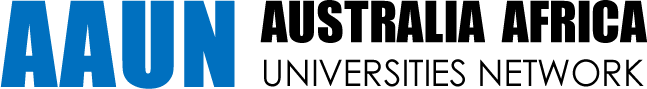 Australia-Africa Universities Network Partnership Research & Development Fund (PRDF) 2019Application FormDeadline 30 April 2019 DirectionsThis application form should be completed after reading the AAUN PRDF Guidelines. Responses should be completed using lay terms. It is likely that one or more reviewers will not be a specialist in the field to which the program pertains. Enter responses by clicking on the marked fields. Some fields are restricted to pre-defined lengths. Fields will not allow for formatting of text (bold, italic etc). Should such formatting be required please cut and paste the information in. Do not attach additional pages, other than those specifically requested in the accompanying information checklist found at the bottom of this form. Application forms should be submitted along with any requisite attachments in a single pdf document. Return the completed application form to AAUN Secretariat Australia at aaun.events@sydney.edu.au by 30 April 2019This application form should be completed after reading the AAUN PRDF Guidelines. Responses should be completed using lay terms. It is likely that one or more reviewers will not be a specialist in the field to which the program pertains. Enter responses by clicking on the marked fields. Some fields are restricted to pre-defined lengths. Fields will not allow for formatting of text (bold, italic etc). Should such formatting be required please cut and paste the information in. Do not attach additional pages, other than those specifically requested in the accompanying information checklist found at the bottom of this form. Application forms should be submitted along with any requisite attachments in a single pdf document. Return the completed application form to AAUN Secretariat Australia at aaun.events@sydney.edu.au by 30 April 2019Proposal TitlePrincipal Investigator at the lead institutionTitlePrincipal Investigator at the lead institutionFirst NamePrincipal Investigator at the lead institutionLast NamePrincipal Investigator at the lead institutionDepartmentPrincipal Investigator at the lead institutionUniversityPrincipal Investigator at the lead institutionContact phonePrincipal Investigator at the lead institutionContact email Partner InstitutionsName of partner university and lead collaborator at that university.AAUN partners (please provide details of the academics to be involved and their institutions) Partner InstitutionsName of partner university and lead collaborator at that university.Non-AAUN universitiesPartner InstitutionsName of partner university and lead collaborator at that university.Other partnersCorporate, government partners etc Funding requested$$Total matched funding pledged by AAUN  and other partners$$Proposal  SummaryEnter a summary for non-specialists (maximum 100 words).What do you want to do? Why do you want to do it? How will you do it? What is the expected outcome and impact?Proposal  SummaryEnter a summary for non-specialists (maximum 100 words).What do you want to do? Why do you want to do it? How will you do it? What is the expected outcome and impact?Proposal  SummaryEnter a summary for non-specialists (maximum 100 words).What do you want to do? Why do you want to do it? How will you do it? What is the expected outcome and impact?Proposal DescriptionIn language intelligible to the non-specialist, describe what you intend to do. Is this a planning workshop, or a new research project? Are the outcomes a research team to develop a program, or a research team with a program? Explain what you expect to be the outcome of the work, and its scholarly or other impact. Explain how (and, if relevant, where) you and your collaborators will undertake the work. Where special skills or techniques are required at any point, make clear who will supply them (maximum 300  words).Proposal DescriptionIn language intelligible to the non-specialist, describe what you intend to do. Is this a planning workshop, or a new research project? Are the outcomes a research team to develop a program, or a research team with a program? Explain what you expect to be the outcome of the work, and its scholarly or other impact. Explain how (and, if relevant, where) you and your collaborators will undertake the work. Where special skills or techniques are required at any point, make clear who will supply them (maximum 300  words).Proposal DescriptionIn language intelligible to the non-specialist, describe what you intend to do. Is this a planning workshop, or a new research project? Are the outcomes a research team to develop a program, or a research team with a program? Explain what you expect to be the outcome of the work, and its scholarly or other impact. Explain how (and, if relevant, where) you and your collaborators will undertake the work. Where special skills or techniques are required at any point, make clear who will supply them (maximum 300  words).Relevance to AAUN Goals (see AAUN Strategic Plan on website)Explain briefly how the proposal aligns with AAUN strategic objectives and how it addresses an AAUN Strategic Objective (maximum 200 words).Relevance to AAUN Goals (see AAUN Strategic Plan on website)Explain briefly how the proposal aligns with AAUN strategic objectives and how it addresses an AAUN Strategic Objective (maximum 200 words).Relevance to AAUN Goals (see AAUN Strategic Plan on website)Explain briefly how the proposal aligns with AAUN strategic objectives and how it addresses an AAUN Strategic Objective (maximum 200 words).SustainabilityHow will the proposal build longer-term international relationships with genuine commitment from the research partners? Describe the plans to obtain funding to support the research collaboration in the longer term (max.200 words).SustainabilityHow will the proposal build longer-term international relationships with genuine commitment from the research partners? Describe the plans to obtain funding to support the research collaboration in the longer term (max.200 words).SustainabilityHow will the proposal build longer-term international relationships with genuine commitment from the research partners? Describe the plans to obtain funding to support the research collaboration in the longer term (max.200 words).TeamworkOutline how the proposal team will be led and constituted, including the participation of early career researchers and PhD students (maximum 200 words).TeamworkOutline how the proposal team will be led and constituted, including the participation of early career researchers and PhD students (maximum 200 words).TeamworkOutline how the proposal team will be led and constituted, including the participation of early career researchers and PhD students (maximum 200 words).Anticipated outputsList the key performance indicators (KPIs) of this project (eg: joint publications, joint external funding applications, postgraduate training, policy input, novel technologies etc) (maximum 300 words)Anticipated outputsList the key performance indicators (KPIs) of this project (eg: joint publications, joint external funding applications, postgraduate training, policy input, novel technologies etc) (maximum 300 words)Anticipated outputsList the key performance indicators (KPIs) of this project (eg: joint publications, joint external funding applications, postgraduate training, policy input, novel technologies etc) (maximum 300 words)Proposal Timeline(maximum 200 words per quarter)Pre-awardQ1Q2Q3Q4Beyond awardAccompanying Information ChecklistLetters of support from AAUN partner universities using template provided        Letters of support from external partners, where funding is pledged                     Proposal budget outlining key areas of expenditure                                                   CVs of principal investigators (1 page maximum per investigator)                           